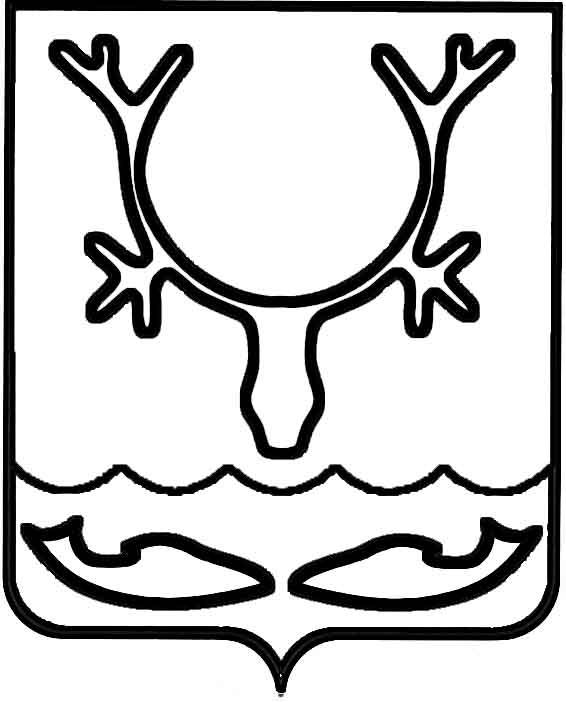 Администрация муниципального образования
"Городской округ "Город Нарьян-Мар"ПОСТАНОВЛЕНИЕРуководствуясь статьей 168 Трудового кодекса Российской Федерации, 
частью 7 статьи 10 закона Ненецкого автономного округа от 24.10.2007 № 140-ОЗ 
"О муниципальной службе в Ненецком автономном округе", Положением 
"Об оплате труда работников муниципальных учреждений МО "Городской округ "Город Нарьян-Мар", утвержденным решением Совета городского округа "Город Нарьян-Мар" от 27.10.2011 № 303-р, Администрация муниципального образования "Городской округ "Город Нарьян-Мар" П О С Т А Н О В Л Я Е Т:1.	Внести в Положение о порядке и условиях командирования работников Администрации МО "Городской округ "Город Нарьян-Мар", утвержденное постановлением Администрации МО "Городской округ "Город Нарьян-Мар" 
от 01.06.2015 № 672, следующие изменения: 1.1. пункт 8 дополнить подпунктом е) следующего содержания:"е) безотчетные суммы по дополнительным расходам, связанным 
со служебной командировкой работника в период его пребывания на территориях Донецкой Народной Республики, Луганской Народной Республики.";1.2. пункт 23 изложить в следующей редакции:"23. В случае если работник, направленный в служебную командировку                            на территорию иностранного государства, в период служебной командировки обеспечивается иностранной валютой или рублями на личные расходы за счет принимающей стороны, направляющая сторона выплату суточных в иностранной валюте не производит. Если принимающая сторона не выплачивает указанному работнику иностранную валюту или рубли на личные расходы, но предоставляет ему за свой счет питание, направляющая сторона выплачивает ему за свой счет суточные 
в иностранной валюте или в рублях по курсу доллара США в размере 30 процентов суточных, установленных Правительством Российской Федерации при служебных командировках на территории иностранных государств, за счет средств федерального бюджета.".2.	Внести в Правила возмещения расходов, связанных со служебными командировками работников муниципальных учреждений МО "Городской округ "Город "Нарьян-Мар", утвержденные постановлением Администрации МО "Городской округ "Город Нарьян-Мар" от 17.09.2007 № 1435, следующие изменения:2.1. пункт 1 дополнить подпунктом е) следующего содержания:"е) безотчетные суммы по дополнительным расходам, связанным со служебной командировкой работника в период его пребывания на территориях Донецкой Народной Республики, Луганской Народной Республики.";2.2. пункт 12 изложить в следующей редакции:"12. В случае если работник, направленный в служебную командировку                            на территорию иностранного государства, в период служебной командировки обеспечивается иностранной валютой или рублями на личные расходы за счет принимающей стороны, направляющая сторона выплату суточных в иностранной валюте не производит. Если принимающая сторона не выплачивает указанному работнику иностранную валюту или рубли на личные расходы, но предоставляет ему за свой счет питание, направляющая сторона выплачивает ему за свой счет суточные 
в иностранной валюте или в рублях по курсу доллара США в размере 30 процентов суточных, установленных Правительством Российской Федерации при служебных командировках на территории иностранных государств, за счет средств федерального бюджета.".3.	Внести в Положение об оплате труда муниципальных служащих Администрации МО "Городской округ "Город Нарьян-Мар", утвержденное постановлением Администрации МО "Городской округ "Город Нарьян-Мар" 
от 21.05.2013 № 899, следующее изменение:3.1. раздел 1 дополнить пунктом 3 следующего содержания:"3. Денежное содержание муниципального служащего за период нахождения 
в служебной командировке исчисляется в соответствии с трудовым законодательством Российской Федерации.В период нахождения муниципального служащего в служебной командировке на территориях Донецкой Народной Республики, Луганской Народной Республики денежное содержание исчисляется в двойном размере.".4.	Внести в Положение об оплате труда работников, замещающих 
в Администрации муниципального образования "Городской округ "Город 
Нарьян-Мар" должности, не относящиеся к должностям муниципальной службы, утвержденное постановлением Администрации МО "Городской округ "Город 
Нарьян-Мар" от 14.09.2018 № 614, следующее изменение:4.1. дополнить раздел II пунктом 10 следующего содержания:"10. Средний заработок работника за период нахождения в служебной командировке исчисляется в соответствии с трудовым законодательством Российской Федерации.В период нахождения работника в служебной командировке на территориях Донецкой Народной Республики, Луганской Народной Республики денежное содержание исчисляется в двойном размере.".5.	Внести в Положение об условиях и размерах оплаты труда работников муниципальных учреждений, утвержденное постановлением Администрации МО "Городской округ "Город Нарьян-Мар" от 22.06.2016 № 726, следующее изменение:5.1. пункт 7 дополнить подпунктом 7.4 следующего содержания:"7.4. Средний заработок работника за период нахождения в служебной командировке исчисляется в соответствии с трудовым законодательством Российской Федерации.В период нахождения работника в служебной командировке на территориях Донецкой Народной Республики, Луганской Народной Республики денежное содержание исчисляется в двойном размере.".6.	Настоящее постановление вступает в силу со дня его подписания и подлежит официальному опубликованию.26.05.2022№667О внесении изменений в отдельные постановления Администрации муниципального образования "Городской округ "Город               Нарьян-Мар"Глава города Нарьян-Мара О.О. Белак